Lightning Dancer Payment PlanOrder form total will be broken up into 3 payments starting June 2021- August 2021May 4th- $200 Deposit DueJune 8th- 1/3 Payment Due July 2nd- 1/3 Payment DueAugust 2nd – FINAL payment DUEFundraisers that will go towards the above fees will be:-Mixed Bag starting May 4th-June 2nd. Proceeds will offset August and future payments.-Sponsorships starting May 4th-July 26th. Proceeds will go to LDSO to pay for costumes, competition fees, choreographer fees and etc.  IF a dancer gets $1000 sponsorship, $200 of that sponsorship will go into the dancers account. Competition Trip total will be broken up into 4 payments starting October 2021-January 2022October- 12th- $200November 9th- $200December 14th- $200January 11th- $200Fundraisers that will go towards above fees:-Snapraise starting August 3rd-Sept. 3rd.  77% of proceeds towards your dancers account. -Poinsettias Oct. (exact date TBD).  50% of each poinsettia proceeds will go towards your dancers account. Other fundraisers:-LD Mini Camp now-June 1st.  Proceeds go towards LDSO. -Craft show November 13 & 14th 2021. Proceeds go towards LDSO. HOW TO MAKE PAYMENTWebsite: charmsoffice.com   School code: CentralhsdrillPassword: Student ID #SCAN ME TO GO TO CHARMS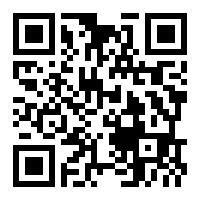 Payment OptionsPay online via Paypal feature through CharmsCheck made payable to LDSOCash (exact change)Square @ LDSO meetings**All checks and cash must be in a sealed envelope with student name and ID number.  Square payment will be available to pay at each LDSO meeting on the 2nd Tuesday of every month when payments are due. 